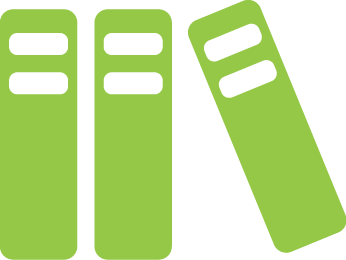 Laporan BukuNama:[Nama Anda]Tarikh:[Tarikh Laporan]Tajuk Buku:[Tajuk Buku]Pengarang Buku:[Nama Pengarang]Tarikh Penerbitan:[Tarikh]Bilangan Halaman:[Halaman]Watak Utama:[Nyatakan dan terangkan secara ringkas watak utama.]Latar:[Terangkan latar cerita buku tersebut.]Sinopsis:[Rumuskan cerita tersebut.]Titik Penting/Konflik:[Apakah unsur yang mendorong watak utama? Apakah masalah atau peristiwa yang menyebabkan berlakunya cerita tersebut?]Analisis/Penilaian:[Nyatakan menurut pemahaman dan pendapat anda, tambah ulasan anda di sini.]